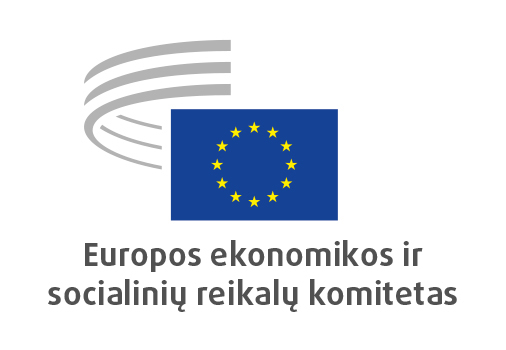 2020 m. rugsėjo 1 d., BriuselisTurinys1.	BENDROSIOS RINKOS, GAMYBOS IR VARTOJIMO SKYRIUS	32.	Ekonominės ir pinigų sąjungos, ekonominės ir socialinės sanglaudos skyrius	73.	UŽIMTUMO, SOCIALINIŲ REIKALŲ IR PILIETYBĖS SKYRIUS	154.	PRAMONĖS PERMAINŲ KONSULTACINĖ KOMISIJA	175.	ŽEMĖS ŪKIO, KAIMO PLĖTROS IR APLINKOS SKYRIUS	206.	TRANSPORTO, ENERGETIKOS, INFRASTRUKTŪROS IR INFORMACINĖS VISUOMENĖS SKYRIUS	247.	IŠORĖS SANTYKIŲ SKYRIUS	282020 m. liepos 15–16 d. plenarinėje sesijoje dalyvavo Vokietijos federalinis ekonomikos ir energetikos ministras Peter Altmeier, už europinės gyvensenos propagavimą atsakingas Europos Komisijos pirmininko pavaduotojas Margaritis Schinas ir už ekonomiką ir pinigų reikalus, mokesčius ir muitų sąjungą atsakingas Europos Komisijos narys Paolo Gentiloni.Plenarinės sesijos metu priimtos šios nuomonės:BENDROSIOS RINKOS, GAMYBOS IR VARTOJIMO SKYRIUSBaltoji knyga „Dirbtinis intelektas“Pranešėjas 	Catelijne Muller (Darbuotojų gr., NL)Nuorodos:	COM(2020) 65 finalEESC-2020-01110-00-00-ACDokumento esmėEESRK:pabrėžia, kad svarbu stiprinti investicijas, infrastruktūrą, inovacijas ir įgūdžius;primygtinai ragina Komisiją skatinti naujos kartos DI sistemas, kurios būtų grindžiamos žiniomis ir išvadomis, ir kuriomis būtų puoselėjamos žmogiškosios vertybės ir principai;ragina Komisiją: i) skatinti mokslinių tyrimų daugiadiscipliniškumą; ii) įtraukti atitinkamus suinteresuotuosius subjektus į diskusijas DI klausimais; iii) toliau šviesti ir informuoti plačiąją visuomenę apie DI galimybes ir keliamus iššūkius;primygtinai ragina Komisiją išsamiau apsvarstyti DI poveikį visoms pagrindinėms teisėms ir laisvėms;ir toliau nepritaria jokiam DI teisiniam subjektiškumui;rekomenduoja Komisijai parengti DI prietaikų arba naudojimo būdų, kurie laikomi iš esmės labai rizikingi, bendrų ypatybių sąrašą, neatsižvelgiant į sektorių;laikosi nuomonės, kad turėtų būti uždrausta plačiai naudoti dirbtiniu intelektu pagrįstą biometrinį atpažinimą stebėjimo tikslais arba žmonėms, žmogaus elgesiui ar emocijoms sekti, vertinti ar klasifikuoti; pasisako už ankstyvą ir glaudų socialinių partnerių dalyvavimą darbo vietose diegiant DI sistemas; ragina Komisiją imtis vadovaujamojo vaidmens, kad Europoje būtų geriau koordinuojami taikomojo DI sprendimai ir metodai, skirti koronaviruso pandemijai įveikti.Asmuo pasiteirauti	Alice Tétu(Tel. +32 2 546 8286, e. paštas Alice.Tetu@eesc.europa.eu)Naujas žiedinės ekonomikos veiksmų planasPranešėjas 	Antonello Pezzini (Darbdavių gr., IT)Bendrapranešėjė 	Cillian Lohan (grupė „Įvairovė Europa“, IE)Nuorodos:	COM(2020) 98 finalEESC-2020-01189-00-01-ACDokumento esmėEESRK:mano, kad rengiant ekonominio ir socialinio atkūrimo planus po COVID-19 sukeltos dramatiškos padėties reikėtų atsižvelgti į pereinamojo laikotarpio priemones;laikosi nuomonės, kad Europos žiedinės ekonomikos suinteresuotųjų subjektų platforma turėtų būti sustiprinta ir išplėsta, ji, be kita ko, galėtų pasiūlyti ir remti įvairias politines iniciatyvas, kurios suteiktų praktinę paramą sudarant palankias sąlygas pereiti prie žiediškumo;pabrėžia, kad reikėtų pripažinti klimato kaitos ir žiedinės ekonomikos politikos ir įmonių socialinės atsakomybės sąsajas ir kad siūlomas „Europos socialinio fondo +“ įgūdžių ir darbo vietų paktas suteikia puikią galimybę įgyvendinti numatytas programas;teigia, kad Komisija turėtų priimti deleguotuosius aktus, kuriuose būtų nustatytos įvairių bendrai naudojamų gaminių, kurie po naudojimo gali būti panaudoti gaminant kitus gaminius, savybės;siūlo toliau plėtoti ekologinio projektavimo praktiką, parengti standartus, kad būtų lengviau pereiti prie naujos funkcionalumo ekonomikos, reklamą orientuoti ne į labai didelį vartojimą, o į produktų ilgaamžiškumą ir pakartotinio naudojimo galimybes, ir vartotojus geriau informuoti apie produktų valdymą, atsekamumą ir skaidrumą, siekiant užtikrinti informacijos apie produktų sudėtį ir remonto galimybes sklaidą.Asmuo pasiteirauti	Janine Borg(Tel. +32 2 546 88 79 – e. paštas Janine.Borg@eesc.europa.euEuropos skaitmeninės ateities kūrimasPranešėjas 	Ulrich Samm (Darbdavių gr., DE)Bendrapranešėjis 	Jakob Krištof Počivavšek (Darbuotojų gr., SI)Nuorodos:	COM(2020) 67 finalEESC-2020-01188-00-01-ACDokumento esmėEESRK: pasisako už europinį skaitmeninimo kelią pasinaudojant ekonomikos galimybėmis, kartu su mūsų duomenų apsauga privatumui ir apsisprendimo laisvei užtikrinti;yra įsitikinęs, kad šiam dinamiškam vystymuisi taip pat būtini lankstūs ir lengvai pritaikomi procesai, dėl kurių turi vykti nuolatinis susijusių šalių dialogas;ragina Komisiją geriau atskirti techninius ir socialinius gebėjimus, nes švietimas ir mokymas, kuriais ugdomi skaitmeniniai įgūdžiai, yra labai svarbūs pasirengimui skaitmeniniam gyvenimui;pažymi, kad Komisija ketina aiškiai atskirti didelės rizikos taikomąsias programas nuo mažos rizikos taikomųjų programų, ir pabrėžia, kad reikia atlikti išsamią ir nuodugnią įvairių taikomųjų programų analizę.Asmuo pasiteirauti	Alice Tétu(Tel. +32 2 546 8286, e. paštas Alice.Tetu@eesc.europa.eu)Pramonės strategijaPranešėjas 	Mihai Ivașcu (grupė „Įvairovė Europa“, RO)Bendrapranešėjis	Dirk Bergrath (Darbuotojų gr., DE)Nuorodos:	COM(2020) 102 finalEESC-2020-01112-00-00-ACDokumento esmėEESRK: yra tvirtai įsitikinęs, kad norint, jog Europa ir toliau pirmautų pasaulyje, jai reikia tvirtos ir konkurencingos pramoninės bazės;pripažįsta, kad labai svarbu pereiti prie anglies dioksido neišskiriančios ekonomikos ir pakeisti dabartinės biologinės įvairovės nykimo kreivės kryptį. Be žaliosios pramonės strategijos, kuri būtų kertinis žaliojo kurso akmuo, ES niekada nepereis prie anglies dioksido neišskiriančios ekonomikos per vienos kartos gyvenimą;pripažįsta, kad žiedinė ekonomika yra labai svarbi kuriant būsimą Europos ekonomikos modelį. Joje turi būti ištyrinėtos perspektyvios ir ekonomiškos iškastinio kuro alternatyvos ir ji turi įtvirtinti decentralizuotus ir bendradarbiavimu grindžiamus švarios energijos sprendimus. Žiedinė ekonomika taip pat labai pagerins ekonominės veiklos išteklių naudojimo efektyvumą ir sumažins mūsų priklausomybę nuo svarbiausių žaliavų importo.Asmuo pasiteirauti		Silvia Staffa(Tel. +32 2 546 8378, e. paštas Silvia.Staffa@eesc.europa.eu)Bendrosios rinkos taisyklių vykdymo veiksmų planasPranešėjas 	Gerardo Larghi (Darbuotojų gr., IT)Bendrapranešėjis	Gonçalo Lobo Xavier (Darbdavių gr., PT)Nuorodos:	COM(2020) 94 finalCOM(2020) 93 finalEESC-2020-01412-00-00-ACDokumento esmėEESRK:mano, kad nepakankamas arba netinkamas ES taisyklių taikymas pernelyg ilgai buvo ES teisės silpnoji vieta, todėl daugelis sukčiavimo ir neteisėto elgesio atvejų nebuvo nagrinėjami;primygtinai ragina Komisiją aiškiai apibrėžtą vaidmenį veiksmų plane skirti pilietinės visuomenės veikėjams, verslininkams, darbuotojams ir vartotojams;pabrėžia, kad su COVID-19 plitimu susijusi krizė kelia didelį pavojų bendrajai rinkai, t. y. pasibaigus pandemijai gali padidėti ES šalių ekonominio vystymosi, socialinių garantijų ir gerovės lygio skirtumai;pažymi, kad, nors bendrojoje rinkoje pasiekta realių laimėjimų, įmonės ir vartotojai vis dar praneša apie pernelyg daug egzistuojančių kliūčių.Asmuo pasiteirauti		Claudia Drewes-Wran(Tel.: +32 2 546 80 67, el. paštas Claudia.DrewesWran@eesc.europa.eu)Ekonominės ir pinigų sąjungos, ekonominės ir socialinės sanglaudos skyriusBendro vartojimo ekonomikos apmokestinimas. Pareiga teikti ataskaitasPranešėja	Ester Vitale (Darbuotojų gr., IT)Nuorodos:  		Papildoma nuomonėEESC-2019-03060-00-01-ACDokumento esmėEESRK:pabrėžia, kad apmokestinimas ir mokesčių politika turi atitikti nuolat besivystančią bendro vartojimo ekonomiką. Šiuo požiūriu EESRK mano, kad reikėtų ne kurti naujas ar specialias apmokestinimo sistemas, o veikiau pritaikyti šiuo metu galiojančias taisykles ir mokesčių modelius prie naujų ekonominių aplinkybių, užtikrinant vienodas sąlygas įvairiems susijusiems veiklos vykdytojams;prašo nacionalinėse mokesčių sistemose atsižvelgti į bendro vartojimo ekonomikos reiškinį ir į skaitmenines platformas ir siekti, kad šiame sektoriuje būtų laikomasi sąžiningos mokesčių sistemos principų, t. y. nuoseklumo, nuspėjamumo ir neutralumo, taip pat viešojo intereso užtikrinant visų suinteresuotųjų subjektų mokestinių prievolių vykdymą;yra įsitikinęs, kad ekonomikos skaitmeninimui taikytina mokesčių politika ir kuriamos priemonės bei veiklos sprendimai turėtų būti koordinuojami tarptautiniu lygmeniu. Todėl EESRK palankiai vertina glaudų Komisijos, valstybių narių, EBPO ir G 20 bendradarbiavimą ir pripažįsta, kad inicijuotos bendradarbiavimo formos jau davė apčiuopiamų rezultatų ir kad ateityje jie gali būti dar reikšmingesni;pabrėžia, jog svarbu, kad tarptautinės, Europos ir nacionalinės institucijos veiksmingai ir greitai spręstų naujus skaitmeninės ir bendro vartojimo ekonomikos keliamus klausimus aktyviai imdamosi veiksmų, o ne tik reaguodamos į konkrečias problemas;akcentuoja, kad pagrindinis klausimas, susijęs su bendro vartojimo ekonomikai taikytina apmokestinimo sistema – skaitmeninių platformų įsipareigojimas rinkti, perduoti mokesčių administratoriams ir saugoti informaciją apie įvykdytus sandorius (pareiga teikti ataskaitas). Tokie įpareigojimai neturėtų tapti pernelyg didele administracine našta platformoms;mano, kad tinkamas keitimasis informacija taikant funkcinę ir proporcingą duomenų rinkimo ir keitimosi jais sistemą iš tiesų galėtų palengvinti mokesčių administratorių darbą ir užtikrinti įmonėms patikimą ir nuspėjamą sistemą, o tai būtų naudinga visai bendro vartojimo ekonomikai;tikisi, kad bus parengtas Europos duomenų ir informacijos apie platformų naudotojus, kuriuos jos turėtų perduoti mokesčių administratoriams ir ilgainiui juos saugoti, rinkimo standartas. Reikalavimai teikti ataskaitas turėtų būti aiškūs ir suderinti visose valstybėse narėse. Europos standartas padėtų apriboti vienašalius valstybių narių veiksmus, dėl kurių atsirastų taisyklių skirtumai ir netikrumas dėl jų taikymo vidaus rinkoje; pabrėžia, jog akivaizdu, kad privačių subjektų ir valdžios institucijų keitimasis informacija turėtų vykti vadovaujantis Europos privatumo apsaugos ir asmens duomenų tvarkymo teisės aktais, laikantis būtinumo ir proporcingumo kriterijų ir siaurai aiškinant galimas bendrųjų principų privatumo srityje išimtis mokesčių taisyklių taikymo sumetimais.Asmuo pasiteirauti	Jüri Soosaar(Tel. +32 2 546 9628, el. paštas Juri.Soosaar@eesc.europa.eu)Įtrauki ir tvari bankų sąjungaPranešėjas	Giuseppe Guerini (grupė „Įvairovė Europa“, IT)Nuorodos:  		Nuomonė savo iniciatyvaEESC-2020-00995-00-00-ACDokumento esmėEESRK:mano, kad būtų naudinga toliau didinti bankininkystės taisyklių proporcingumą, tačiau kartu užtikrinti prudencinių taisyklių veiksmingumą; palankiai vertina tai, kad neseniai buvo nuspręsta atidėti susitarimo „Bazelis III“ įgyvendinimą, ir ragina atėjus laikui į nacionalinę teisę perkelti naujas taisykles dėl kapitalo reikalavimų, tinkamai atsižvelgiant į bankininkystės verslo modelių įvairovę Europoje;ragina labiau pripažinti unikalų mažų regioninių ir bendruomenės bankų, taip pat didesnių kooperatinių bankų vaidmenį. Tais atvejais, kai pastarieji prisideda prie sisteminės rizikos, būtina imtis tinkamų reguliavimo ir priežiūros priemonių;mano, kad Europos bankai, įskaitant teritorinius ir kooperatinius, atliks svarbų vaidmenį gaivinant ekonomiką po COVID-19 protrūkio, remdami ekonomiką ir užimtumą; yra įsitikinęs, kad diversifikuota bankų sistema, kurioje dalyvauja įvairūs suinteresuotieji subjektai ir kuri yra įsitvirtinusi teritorijose ir bendruomenėse, taip pat yra svarbi garantija, kad bus išlaikyta bendra ir dalyvaujamoji socialinė atsakomybė, tenkanti piliečiams, MVĮ ir ekonominės veiklos vykdytojams, aktyviai dalyvaujantiems realiojoje ekonomikoje.Asmuo pasiteirauti	Gerald Klec(Tel. +32 2 546 9909, e. paštas Gerald.Klec@eesc.europa.eu)Apmokestinimo mechanizmai išmetamam CO2 kiekiui mažintiPranešėjas	Krister Andersson (Darbdavių gr., SE)Nuorodos:  		Nuomonė savo iniciatyvaEESC-2020-01132-00-01-ACDokumento esmėEESRK:mano, kad yra pagrįstų priežasčių nustatyti vienodas taisykles visoje ES, skirtas kovoti su visuotiniu atšilimu, ir jomis remiantis pradėti tarptautines diskusijas su kitais prekybos blokais;teigia, kad visuotinio atšilimo problemą reikia spręsti pasauliniu mastu, visapusiškai ir simetriškai, atsižvelgiant į CO2 kiekį atmosferoje;mano, kad ateityje būtų naudinga ir būtina taip pat parengti naujas apmokestinimo priemones, kurios papildytų dabartinę apyvartinių taršos leidimų prekybos sistemą ir nacionalinius anglies dioksido mokesčius, siekiant sukurti veiksmingą ir simetrišką politikos sistemą, skirtą kovai su didėjančiu išmetamo CO2 kiekiu;palankiai vertina Komisijos požiūrį, nes mano, kad jis yra tinkamas žingsnis siekiant nustatyti veiksmingesnę anglies dioksido kainodarą visoje ekonomikoje. Tokia priemonė turėtų būti koordinuojama su kitomis papildomomis priemonėmis, įskaitant naują požiūrį į apmokestinimą ES vidaus rinkoje pagal nuoseklią politikos sistemą, taip pat su kitomis panašiomis priemonėmis, įgyvendinamomis kitose pasaulio jurisdikcijose; ragina Komisiją imtis konkrečių iniciatyvų siekiant nustatyti panašius anglies dioksido mokesčius valstybėse narėse, kad būtų suderintos pastangos veiksmingai sumažinti CO2 kiekį. Idealiu atveju visoje ES bendrojoje rinkoje turėtų būti sukurtos vienodos apmokestinimo sąlygos, susijusios su išmetamaisiais teršalais ir (arba) jų mažinimu, taip pat su konkrečiais apmokestinimo metodais ir tarifais, siekiant užtikrinti lygiavertį poveikį atmosferos CO2 kiekiui;tiki, kad visuotinis atšilimas greičiausiai tęsis net ir pradėjus taikyti naujus mokesčius ir papildomas priemones, nebent iš atmosferos būtų pašalintas jau anksčiau išmestas CO2; ragina plėtoti, pasitelkus specialias investicijas, anglies dioksido surinkimo ir saugojimo bei anglies dioksido surinkimo ir panaudojimo technologijų plėtrą tiek ES, tiek nacionaliniu lygmeniu, nes jos padeda siekti tikslo sumažinti išmetamo CO2 poveikį ir apskritai siekti JT remiamų darnaus vystymosi tikslų bei Paryžiaus susitarimo dėl klimato kaitos tikslų;atkreipia dėmesį į kitas politikos priemones, skirtas anglies dioksido kiekiui mažinti: pradedant naujomis technologijomis ir baigiant žemės valdymo praktika, kurias reikėtų skatinti ir remti tiek ES, tiek nacionaliniu lygmeniu; pabrėžia, kad veiksmingas priemones reikia įgyvendinti visiems socialiai priimtinu būdu.Asmuo pasiteirauti	Jüri Soosaar(Tel. +32 2 546 9628, el. paštas Juri.Soosaar@eesc.europa.eu)Tvaraus ekonomikos augimo skatinimas visoje ESPranešėjas	Philip von Brockdorff (Darbuotojų gr., MT)Nuorodos:  		Nuomonė savo iniciatyvaEESC-2020-01131-00-00-ACDokumento esmėEESRK:pabrėžia, kad COVID-19 krizė neturi atitraukti ES dėmesio nuo jos vidutinės trukmės ir ilgalaikių tikslų, apibrėžtų Europos žaliajame kurse, 2020 m. tvaraus augimo strategijoje ir Europos socialinių teisių ramstyje;mano, kad ES veiklos vykdytojai turi persvarstyti tiekimo grandinių strategijas, įskaitant diversifikavimą, taip pat tiekimo grandinių suderinimą daugelyje sektorių; mano, kad ES turi atlikti svarbesnį vaidmenį pasaulio prekyboje, kuri yra gyvybiškai svarbi ES įmonėms ir jų verslo perspektyvoms, ir kad pasaulinėje rinkoje veikiančioms pasaulinėms įmonėms daugeliu aspektų (ypač tarptautinių darbo standartų, sąžiningos konkurencijos ir klimato kaitos tikslų laikymosi srityse) turėtų būti sudarytos vienodos sąlygos;mano, kad ekonominės problemos ir kitos COVID-19 krizės sukeltos pasekmės rodo, kad ES ir viso pasaulio įmonės turi keisti savo darbo metodus;galvoja, kad bet kokiam bandymui pasiekti ir stiprinti tvarų augimą būtinas vyriausybės vadovavimas ir reguliavimas visose ekonominės veiklos ir aplinkos apsaugos srityse ypatingą dėmesį skiriant aplinkosaugos integravimui į ekonominę veiklą; pabrėžia, kad nustatant ekonominę kryptį labai svarbus išlieka atviras dialogas su socialiniais partneriais ir pilietine visuomene;mano, kad tiek nacionaliniu, tiek ES lygmeniu įmonėms siūloma pagalba turi būti teikiama su sąlyga, kad bus siekiama Europos žaliojo kurso ir 2020 m. tvaraus augimo strategijos tikslų, ir atsižvelgiant į socialinę pažangą;mano, kad ekonomikos gaivinimo po COVID etape gali prireikti persvarstyti galiojančias Stabilumo ir augimo pakto taisykles;mano, kad tvaraus ekonomikos augimo ES kertinis akmuo turi būti tikros žiedinės ekonomikos kūrimas ir plėtojimas;pabrėžia, kad sudarant sąlygas pereiti prie tvaraus augimo itin svarbus yra inovacijų ir skaitmeninimo, taip pat nuolatinių investicijų į žmogiškąjį kapitalą vaidmuo; mano, kad tam, kad ekonomikos augimas ir ateityje būtų tvarus, reikia stiprinti jos pajėgumą augti, tačiau tik tiek, kiek toks augimas ekonomikai suteikia pridėtinę vertę, vienu metu didinant darbo užmokestį ir perteklių taip didinant paklausą bendrojoje rinkoje ir nepažeidžiant įgytų teisių, pavyzdžiui, socialinės apsaugos ir kolektyvinių derybų teisių.Asmuo pasiteirauti	Krisztina Perlaky-Tóth		(Tel. +32 2 546 9740, e. paštas Krisztina.PerlakyToth@eesc.europa.eu)Europos ekonomikos gaivinimo planas ir 2021–2027 m. DFPPagrindinis pranešėjas	Petr Zahradník (Darbdavių gr., CZ)Pagrindinis pranešėjas	Petru Sorin Dandea (Darbuotojų gr., RO)Pagrindinis pranešėjas	Tommaso Di Fazio (grupė „Įvairovė Europa“, IT)Nuorodos:  			COM(2020) 443 final – 2018/0166 (APP)	COM(2020) 441 final – 2020/0111 (NLE)	COM(2020) 442 final	COM(2020) 445 final – 2018/0135 (CNS)	COM(2020) 446 final – 2020/0109 (APP)	COM(2020) 456 final	COM(2020) 459 final – 2018/0224 (COD)	EESC-2020-02886-00-00-ACDokumento esmėEESRK:tvirtai remia Komisijos pasiūlymą dėl „Next Generation EU“ kaip konkrečią spartaus ir veiksmingo ekonomikos atgaivinimo priemonę; labai teigiamai vertina du pagrindinius Komisijos sprendimus: pirmasis – į daugiametę finansinę programą įtraukti specialią finansinio gaivinimo priemonę. Antrasis – sutelkti bendrą skolą, kuri bus grąžinta per ilgą laikotarpį, ir užkirsti kelią tam, kad ypatinga finansinė našta trumpuoju laikotarpiu tiesiogiai tektų valstybėms narėms; palankiai vertina šiuos du pagrindinius priimtus sprendimus, nes valstybių narių ekonomika nebegali viena atsispirti neigiamam krizės poveikiui, kadangi jos visos yra labai priklausomos viena nuo kitos dėl daugelį metų trukusio bendrosios rinkos konsolidavimo;laikosi nuomonės, kad „Next Generation EU“ priemonė rodo, kaip galima sutelkti ir panaudoti bendrus ES finansinius išteklius ateityje; mano, kad bendra 750 mlrd. EUR suma gali atrodyti didžiulė, tačiau ji tikrai neviršija ES ekonominių galimybių;palankiai vertina novatorišką ir originalų požiūrį, kurio laikosi Europos Komisija siekdama padidinti ES fiskalinę bazę, ir mano, kad šis atsakas yra ženklas, kaip šiuolaikiškai ateityje sutelkti ir panaudoti bendrus ES finansinius išteklius; labai palankiai vertina tai, kad naujai pasiūlyta priemonė turėtų būti glaudžiai derinama su Europos semestro procesu;palankiai vertina Komisijos pasiūlymą dėl ES biudžeto, kuriuo ketinama sukurti papildomus tikruosius nuosavus išteklius, pagrįstus skirtingais mokesčiais (pajamomis iš ES apyvartinių taršos leidimų prekybos sistemos, skaitmeninio sektoriaus mokesčiais, didelių įmonių pajamomis);primygtinai ragina kuo greičiau pradėti taikyti Komisijos pasiūlytas priemones, nes laiko veiksnys yra itin svarbus. Todėl EESRK ragina Tarybą nedelsiant pasiekti bendrą sutarimą;galiausiai norėtų atkreipti dėmesį į tai, kad krizė dar kartą pabrėžė būtinybę paspartinti euro zonai skirtas reformas ir įveikti apribojimus, vis dar trukdančius tikrai ekonominei, socialinei, fiskalinei ir politinei integracijai.Asmuo pasiteirauti	Gerald Klec(Tel. +32 2 546 9909, e. paštas Gerald.Klec@eesc.europa.eu)Ekonomikos gaivinimo ir atsparumo didinimo priemonė ir techninės paramos priemonėPagrindinis pranešėjas	Dimitris Dimitriadis (Darbdavių gr., EL)Nuorodos:  			COM(2020) 408 final – 2020/0104 (COD)	COM(2020) 409 final – 2020/0103 (COD)	EESC-2020-02808-00-00-ACDokumento esmėEESRK:palankiai vertina siūlomą ekonomikos gaivinimo ir atsparumo didinimo priemonę (toliau – Priemonė);mano, kad pagal Priemonę turėtų būti remiamas perėjimas prie neutralaus poveikio klimatui ir skaitmeninės ekonomikos naudojant priemonės „Next Generation EU“ lėšas, kad būtų sumažintas socialinis ir ekonominis perėjimo poveikis labiausiai nukentėjusiuose regionuose. Atsižvelgiant į koronaviruso krizę, dar aktualesnė tapo ne tik būtinybė užtikrinti tvarų, ekologišką ir skaitmeninį atsigavimą, kaip ir būtinybė remti pažeidžiamiausius regionus;mano, kad valstybių narių pateiktais planais turėtų būti sprendžiami pagrindiniai per Europos semestrą nustatyti uždaviniai ir jie turėtų būti suderinti su Europos žaliojo kurso ir skaitmeninės darbotvarkės principais;mano, kad pagal šiuos planus turėtų būti teikiama tiesioginė finansinė parama vidutinėms ir mažosioms įmonėms;pabrėžia, kad reikia greitai ir veiksmingai koordinuoti veiksmus Europos Komisijos, Europos Parlamento ir Europos Vadovų Tarybos lygiu, kad būtų išvengta vėlavimų, kurie trukdytų pasiekti Priemonės tikslus. Atsižvelgiant į trumpą laiką, per kurį turėtų būti parengti ir užbaigti įvairūs projektų planai, valstybės narės turi nedelsdamos imtis visapusiškų atsakomųjų veiksmų;ragina valstybes nares glaudžiai bendradarbiauti su Europos Komisija tvirtinant, stebint ir sėkmingai užbaigiant pagal Priemonę pateiktus projektų planus, ir dalytis geriausia patirtimi, susijusia su turimų lėšų paskirstymu ir išmokėjimu;ragina valstybes nares į savo pateiktus planus įtraukti socialinių partnerių ir pilietinės visuomenės organizacijų vaidmenį ir nuomones;mano, kad techninės paramos priemonė veiksmingai papildo Komisijos pasiūlytus priemonių rinkinius, skirtus COVID-19 pandemijos ekonominiams padariniams šalinti.Asmuo pasiteirauti	Jakob Andersen(Tel. +32 2 546 92 58, e. paštas Jakob.Andersen@eesc.europa.eu)Atnaujinta programa „InvestEU“ ir Mokumo palaikymo priemonėPagrindinis pranešėjas	Ronny Lannoo (grupė „Įvairovė Europa“, BE)Nuorodos:  			COM(2020) 403 final – 2020/0108 (COD)	COM(2020) 404 final – 2020/0106 (COD)	EESC-2020-02866-00-00-ACDokumento esmėEESRK:teigiamai vertina programos „InvestEU“ sustiprinimą ir papildomą Mokumo palaikymo priemonę ir ragina sparčiai susitarti dėl šių pasiūlymų, užtikrinant, kad abi programos pradėtų greitai veikti ir kad būtų galima parengti pakankamą kiekį reikalavimus atitinkančių projektų, kurie galėtų tomis programomis pasinaudoti;prašo teisės aktų leidėjų priimti nuostatas, užtikrinančias, kad po 2026 m. ir prieš prasidedant DFP po 2027 m. nepritrūks finansavimo;pabrėžia, kad nepaprastai svarbu, kad COVID-19 krizė neatitrauktų ES dėmesio nuo jos vidutinės trukmės ir ilgalaikių tikslų, apibrėžtų Europos žaliajame kurse, 2020 m. tvaraus augimo strategijoje ir Europos socialinių teisių ramstyje;mano, kad programa „InvestEU“ yra ypač gerai pritaikyta ilgalaikiam finansavimui teikti ir Sąjungos politikai remti, kol bus atsigaunama po gilios ekonomikos ir socialinės krizės; pabrėžia, jog svarbu aiškiai apibrėžti, kurie projektai gali pretenduoti į naujosios penktos linijos finansavimą, nes tai labai svarbu siekiant papildomumo kitoms keturioms politikos linijoms;mano, kad reikia plačiau apibrėžti inovacijas, kurios peržengia informacijos ir skaitmeninimo technologijų ribas; mano, kad mažosios ir vidutinio dydžio įmonės, ypač labai mažos ir mažos įmonės, turi būti aišku, kad jos galės pretenduoti į paramą pagal naują penktąjį liniją; ragina parengti konkrečias ir aiškias gaires, kuriomis siekiama nustatyti projektus, galinčius pretenduoti į programos „InvestEU“ paramą, taip pat įvairių ES programų sinergijos galimybes, tuo užtikrinant jų pakankamą ir veiksmingą įgyvendinimą;teigiamai vertina naująją Mokumo palaikymo priemonę ir pabrėžia, jog svarbu užtikrinti, kad ji iš tiesų būtų naudinga toms valstybėms narėms, kurių ekonomikos skaudžiausiai pajuto COVID-19 krizės poveikį; pabrėžia Europos finansų rinkų vaidmenį užtikrinant, kad šios priemonės sutelktų numatomas investicines sumas, taip pat vadovaujantį Europos investicijų banko grupės ir Europos investicijų fondo vaidmenį ir didelę būtinybę suteikti reikiamą struktūrą įgyvendinantiems partneriams, visų pirma nacionaliniu lygmeniu.Asmuo pasiteirauti	Krisztina Perlaky-Tóth		(Tel. +32 2 546 9740, e. paštas Krisztina.PerlakyToth@eesc.europa.eu)UŽIMTUMO, SOCIALINIŲ REIKALŲ IR PILIETYBĖS SKYRIUSLyčių lygybės strategijaPranešėja	Giulia Barbucci (Darbuotojų gr., IT)Bendrapranešėjė	Indrė Vareikytė (grupė „Įvairovė Europa“, LT)  Nuorodos:	COM(2020) 152 finalEESC-2020-01253-00-00-ACDokumento esmėEESRK:ragina Komisiją įgyvendinti Lyčių lygybės strategiją;rekomenduoja priimti lyčių aspekto integravimo strategijas ir pasisako už tarpsektorinį požiūrį į lyčių lygybę;ragina Komisiją ir valstybes nares užtikrinti, kad lyčių aspektu grindžiamas požiūris būtų visapusiškai įtrauktas į ekonomikos atgaivinimo priemones po COVID-19 krizės;ragina kitoje 2021–2027 m. daugiametėje finansinėje programoje įtvirtinti ryžtingesnius įsipareigojimus lyčių lygybės srityje, įtraukiant tai į Europos socialinių teisių ramsčio įgyvendinimo procesą, 2019–2024 m. šešis Komisijos prioritetus bei Europos semestro rekomendacijas;ragina valstybes nares patvirtinti konkrečias priemones, kuriomis būtų gerinamas švietimo ir profesinis orientavimas siekiant kovoti su lyčių segregacija švietimo ir užimtumo srityse;ragina imtis priemonių siekiant pašalinti atotrūkį tarp lyčių skaitmeninių įgūdžių srityje ir lyčių aspektu grindžiamą požiūrį visapusiškai įtvirtinti skaitmeninėje ir dirbtinio intelekto darbotvarkėse;ragina Komisiją skubiai imtis veiksmų dėl pasiūlymo taikyti privalomas priemones dėl vyrų ir moterų darbo užmokesčio skaidrumo;primygtinai ragina Komisiją patvirtinti iniciatyvas, kuriomis būtų siekiama panaikinti smurtą prieš moteris;rekomenduoja taikyti sisteminį požiūrį į priežiūros politiką (įskaitant darbo užmokesčio skaidrumą, viešąsias paslaugas, infrastruktūrą, mokesčius, susisiekimą, skaitmeninę ir dirbtinio intelekto darbotvarkes ir ES fondus);ragina Komisiją remti neįgalių moterų, romų tautybės moterų ir migrančių dalyvavimą darbo rinkoje;mano, kad siekiant spręsti mažo sprendimus priimančiuose organuose dirbančių ir sprendimų priėmimo procese dalyvaujančių moterų skaičiaus problemą, reikalingi pozityvūs veiksmai, pagrįsti teisėkūros, biudžeto, savanoriškomis, organizacinėmis ir kultūrinėmis priemonėmis;prašo Tarybos toliau diskutuoti dėl direktyvos dėl lyčių pusiausvyros bendrovių valdybose;ragina žiniasklaidos ir reklamos sektorių priimti elgesio kodeksus ir užtikrinti lyčių pusiausvyrą sprendimus priimančiuose organuose;prašo Europos lyčių lygybės instituto į lyčių lygybės indeksą įtraukti lyčių lygybės žiniasklaidoje temą.Asmuo pasiteirauti 	Judite Berkemeier(Tel. +32 2 546 98 97, e. paštas MariaJudite.Berkemeier@eesc.europa.eu)PRAMONĖS PERMAINŲ KONSULTACINĖ KOMISIJASaugumo sąjungos pramonės dimensijaPranešėjas	José Custódio Leirião (grupė „Įvairovė Europa“, PT)Bendrapranešėjis	Jan Pie (1 kat., SE)Nuorodos:  		Nuomonė savo iniciatyvaEESC-2020-01401-00-01-ACDokumento esmėPalankiai vertiname naujosios Europos Komisijos pasiryžimą didinti Sąjungos technologinį suverenumą ir pabrėžiame, kad siekiant šio tikslo svarbus yra saugumo sektorius. Saugumas negalimas be technologijų, taigi Europa privalo išmokti valdyti technologijas, kurios yra itin svarbios jos saugumui.Kad būtų pasiektas šis tikslas, raginame Europos Komisiją paskelbti strategiją, kuri stiprintų Europos pramoninius ir technologinius pajėgumus saugumo srityje. Saugumo pramonės strategija turėtų remtis šiais principais:a)	inovatyvi saugumo pramonė yra būtina, jeigu norime įgyti tinkamą autonomiškumo lygį, todėl ji yra strategiškai svarbi Sąjungai;b)	saugumas yra suverenumo klausimas, kurio negalima palikti vien rinkos jėgoms. Reikia politinės valios ir veiksmų, kurie palaikytų pajėgumą kurti kompleksinius aukštųjų technologijų saugumo sprendimus;c)	atsižvelgiant į COVID-19 pandemiją, atsparumas didelio masto gaivalinėms ir žmogaus sukeltoms nelaimėms privalo tapti dideliu Sąjungos prioritetu ir jį užtikrinti galima tik pasiremiant Europos saugumo pramone.Strategijoje turėtų būti numatyti šie tikslai:•	Europos pažeidžiamumo ir kritinės priklausomybės nekarinio saugumo srityse įvertinimas;•	naujai atsirandančių technologijų vertinimas jų galimo poveikio saugumui požiūriu;•	ypatingos svarbos privalomų turėti technologijų, kuriomis saugumo sumetimais Europa turėtų apsirūpinti pati, nepriklausydama nuo trečiųjų šalių tiekėjų, apibrėžtis;•	strateginių vertės grandinių nustatymas saugumo sektoriuje;•	ES agentūrų kaip gebėjimų planavimo ir nacionalinių reikalavimų suderinimo varomosios jėgos naudojimas;•	su saugumu susijusių ES priemonių (VSF, ISVF, programos„Skaitmeninė Europa“ ir „Europos horizontas“) naudojimas tikslinėms investicijoms į ypatingos svarbos saugumo technologijas ir taikomąsias programas;•	kitų ES priemonių (struktūrinių fondų, InvestEU, kt.) naudojimas saugumui aktualioms investicijoms (į infrastruktūrą), geriausia – sukuriant Europos apsaugojimo priemonę (analogišką Europos infrastrukūros tinklų priemonei);•	Europos viešųjų pirkimų naudojimas ir nacionalinių pirkimų koordinavimas reikiamai pramoninei bazei remti;•	į pajėgumus orientuotų finansavimo priemonių (tokių kaip VSF ir ISVF) naudojimas, kad būtų skatinamas ES saugumo mokslinių tyrimų perėmimas rinkoje, ne tik pagal programą „Europos horizontas“;•	galimų naujų teisėkūros iniciatyvų, pavyzdžiui, Direktyvos dėl ypatingos svarbos infrastruktūros objektų peržiūra arba galima miestų saugumo priemonė, nustatymas;•	atitinkamų ES programų (gynybos, saugumo, kosmoso ir kibernetinėje srityje) koordinavimas.Asmuo pasiteirauti	Adam Plezer(Tel. +32 2 546 86 28, el. paštas Adam.Plezer@eesc.europa.eu)Konkurencingumo, inovacijų, augimo ir darbo vietų kūrimo skatinimas mažinant rinkos iškraipymąPranešėjas	Georgi Stoev (Darbdavių gr., BG)Bendrapranešėjis	Thomas Student (2 kat., DE)Nuorodos:  		Nuomonė savo iniciatyvaEESC-2020-01347-00-00-ACDokumento esmėYra pavojus, kad dėl tokių sutrikdymų, kokius sukėlė koronavirusas (COVID-19), pasaulio ekonomika ir socialinis gyvenimas visiškai apmirs. Vyriausybės ekonominius nuostolius turi atsverti stimuliuojančia fiskaline ir pinigų politika, kad būtų išvengta neigiamo poveikio.Koronaviruso krizė turėtų paskatinti ES, kai bus keičiama pramonės politika, kartu stiprinti sveikatos įrangos ir farmacijos sektorius, siekiant užtikrinti šiuose sektoriuose ES pasidalijamąjį suverenumą ir gebėjimą apsirūpinti pačiai. EESRK laikosi nuomonės, kad tarptautinės įmonės ir prekyba turi potencialo prisidėti prie pasaulinio augimo dėl didelės specializacijos, masto ekonomijos, pažangių vertės grandinių ir mokslinių tyrimų ir technologijų paplitimo. ES politika turi užtikrinti, kad pramonės plėtros dalyviai netaptų nesąžiningo ekonominio, socialinio ir aplinkos dempingo aukomis, o pramonė turėtų sudaryti sąlygas visuomeniniams ir aplinkosaugos iššūkių sprendimams.EESRK sutinka, kad nereguliuojama globalizacija didina nelygybę, daro įmonėms spaudimą mažinti kainas, verčia mažinti darbo užmokestį, bloginti darbo sąlygas, todėl silpnėja socialinė apsauga ir daromas neigiamas poveikis aplinkos standartams. EESRK yra susirūpinęs, kad Europos įmonės ir darbo vietos patiria spaudimą dėl nesąžiningos prekybos praktikos, kai nesilaikoma tarptautinių socialinių ir aplinkosaugos susitarimų. EESRK apgailestauja, kad imamasi vis daugiau PPO taisyklių neatitinkančių priemonių ir naujų netarifinių diskriminacinių susitarimų, ir mano, kad ES turėtų paremti ES valstybes nares, partnerius, įmones ir darbuotojus, kuriuos neigiamai paveikė ekonomikos krizė ir prekybos karai.EESRK yra įsitikinęs, kad siekiant spręsti išorės problemas, ES vidaus rinka turėtų tapti „geriausia vieta investuoti“. Reikia bendrų tiesioginių užsienio investicijų, viešųjų pirkimų direktyvų taikymo, veiksmingų prekybos apsaugos priemonių ir tvirto laisvosios prekybos susitarimų tinklo.EESRK nerimauja dėl pastarojo negatyvumo tarptautinės prekybos ir globalizacijos atžvilgiu ir mano, kad protekcionizmas ir nacionalizmas negali duoti teisingų atsakymų, kaip spręsti ekonomines ir socialines problemas. EESRK mano, kad dedant visuotines pastangas padėti aplinkai nesukuriant grėsmės bendrajai rinkai ir Europos bendrovėms ir darbo vietoms, žaliasis kursas turėtų integruoti naująją pramonės strategiją ir prekybos politiką ir turėtų iškelti aukštus ekologinius tikslus visai pramonei.Asmuo pasiteirauti	Emanuelle Guicciardi(Tel. +32 2 546 91 70, el. paštas: Emanuele.Guicciardi@eesc.europa.eu)ŽEMĖS ŪKIO, KAIMO PLĖTROS IR APLINKOS SKYRIUSEuropos klimato teisės aktasPranešėjas	Jan Dirx (grupė „Įvairovė Europa“, NL)Bendrapranešėjis	Tellervo Kylä-Harakka-Ruonala (Darbdavių gr., FI)Nuorodos:		COM(2020) 80 final – 2020/0036 (COD)EESC-2020-01431-00-01-ACDokumento esmėKaip daugelis svarbiausių ES institucijų ir asmenų, EESRK pabrėžia, kad klimato srities veiksmų ir ekonomikos atstatymo ir gaivinimo po koronaviruso krizės galima ir reikia imtis tuo pat metu. Tai galima padaryti atkuriant Europos ekonomiką per veiksmingo ir visiškai tvaraus viešųjų ir privačių investicijų paketo skatinimą. Todėl EESRK mano, kad pasiūlymas dėl Europos klimato teisės akto yra viena iš priemonių prisidėti prie norimo ir būtino Europos ekonomikos atkūrimo.EESRK pritaria perėjimo prie neutralaus poveikio klimatui požiūriui ES, o ne kiekvienos valstybės narės atskirai lygiu. Šis požiūris turi pranašumą – ES lygiu gali būti užtikrintas optimalus pastangų pasiskirstymas atsižvelgiant į atitinkamus valstybių narių skirtumus. Be to, EESRK yra įsitikinęs, kad didžiausio pritarimo klimato politika susilauks tuo atveju, jei bendras tikslas bus kuo mažesnėmis socialinėmis ir ekonominėmis sąnaudomis pasiekti kuo didesnį išmetamo šiltnamio efektą sukeliančių dujų kiekio sumažinimą.EESRK ragina Komisiją vertinant 2030 m. išmetamųjų teršalų kiekio tikslą visapusiškai atsižvelgti į koronaviruso krizės poveikį (ir pasirinkti mažiausiai 55 proc. taršos sumažinimą iki 2030 m. priimant atitinkamus pasiūlymus dėl teisėkūros procedūra priimamų aktų. EESRK atkreipia dėmesį į tai, kad Jungtinių Tautų aplinkos programos 2019 m. ataskaitoje dėl atotrūkio išmetamųjų teršalų srityje nurodoma, kad norint pasiekti Paryžiaus susitarime nustatytą 1,5°C tikslą pasaulio mastu reikia dar platesnio užmojo išmetamųjų teršalų mažinimo iki 2030 m. tikslo.EESRK pripažįsta, kad visi turės dėti papildomų pastangų norint iki 2050 m. pasiekti nustatytą neutralaus poveikio klimatui tikslą. Naujausi Eurobarometro duomenys (iki koronaviruso krizės) rodo, kad apie 92 proc. ES piliečių pritaria ES neutralaus poveikio klimatui tikslui. Norint išlaikyti šią piliečių paramą, reikia sparčiau imtis klimato politikos veiksmų kartu su ekonomikos gaivinimo ir atstatymo priemonėmis.EESRK ragina ES atidėtame 2020 m. lapkričio mėn. Glazgo aukščiausiojo lygio susitikime ir vėlesniuose aukščiausiojo lygio susitikimuose imtis iniciatyvinio ir įkvepiančio vaidmens, siekiant įtraukti bent pagrindinius pasaulinius subjektus į energingą darbą neutralaus poveikio klimatui srityje.Neutralaus poveikio klimatui tikslą iki 2050 m. Sąjungoje Europos lygiu galima pasiekti tik jei kiekviena šalis visapusiškai ir laiku prisidės prie klimato kaitos švelninimo ir prisitaikymo prie jos. Todėl EESRK pritaria tam, kad Komisija galėtų pateikti rekomendacijų valstybei narei, jei tos valstybės narės priemonės yra nesuderinamos su klimato kaitos poveikio švelninimo tikslu arba yra netinkamos siekiant užtikrinti prisitaikymo pažangą remiantis aiškiais ir skaidriais vertinimo kriterijais.EESRK siūlo, kad išsamus bet kokios priemonės ar pasiūlymo dėl teisėkūros procedūra priimamo akto vertinimo dokumentas, susijęs su neutralaus poveikio klimatui tikslu, būtų viešai paskelbtas, kai tik vertinimas bus baigtas.Komisijos pasiūlyme visai teisingai nagrinėjamas ir klimato kaitos poveikio švelninimo, ir prisitaikymo prie jos klausimas pagal Paryžiaus susitarimo 7 straipsnį.Siekiant organizuoti ir palengvinti visų visuomenės grupių dalyvavimą, EESRK siūlo sukurti Europos klimato pakto suinteresuotųjų subjektų platformą, kaip nurodyta mūsų nuomonėje dėl Klimato pakto (NAT/785).Asmuo pasiteirauti		Anna Cameron (Tel. +32 2 546 8228, e. paštas Anna.Cameron@eesc.europa.eu)Europos klimato paktoPranešėjas	Dimitris Dimitriadis (Darbdavių gr., EL)Bendrapranešėjė	Peter Schmidt (Darbuotojų gr., DE)Nuorodos:		Tiriamoji nuomonėEESC-2020-01432-00-00-ACDokumento esmėSusidūrėme su kritine klimato padėtimi. Ištikus pasaulinei sveikatos krizei ir gresiant ekonomikos krizei dėl COVID-19 pandemijos, reikia dar kartą patvirtinti ES įsipareigojimą pereiti prie tvarios, atsparios, neutralaus poveikio klimatui ir efektyviai išteklius naudojančios ekonomikos. Tai, ko mums dabar reikia yra esminiai kultūros, infrastruktūros, elgsenos, dalyvavimo ir gyvensenos pokyčiai, kurie ne tik darys poveikį piliečiams, bet kartu ir suteiks jiems daug galimybių.Klimato kaita kelia grėsmę mums visiems, tačiau, kaip ir pandemija, didžiausią neigiamą poveikį ji daro pažeidžiamiausiems ir labiausiai marginalizuotiems žmonėms. Labai svarbu, kad pertvarkos metu nė vienas neliktų nuošalyje.EESRK pabrėžia, kad siekiant pereiti prie neutralaus poveikio klimatui, itin svarbus aktyvus visų visuomenės grupių – įmonių, darbuotojų, mokslininkų, vartotojų, bendruomenių, piliečių ir jų organizacijų – dalyvavimas.Todėl EESRK palaiko raginimą Europos Sąjungai įsipareigoti iki 2050 m. užtikrinti neutralų anglies dioksido poveikį klimatui ir atitinkamai pakoreguoti tikslą iki 2030 m. sumažinti šiltnamio efektą sukeliančių dujų kiekį. Jungtinių Tautų aplinkos programos 2019 m. ataskaitoje dėl atotrūkio išmetamųjų teršalų srityje nurodoma, kad pasauliniu mastu išmetamą teršalų kiekį reikia mažinti po 7,6 proc. per metus pradedant jau dabar, kad pasaulinis atšilimas neviršytų 1,5°C. Apskaičiavus paaiškėja, kad iki 2030 m. išmetamą teršalų kiekį reikia sumažinti 68 proc.Reikia visais lygmenimis pereiti prie dalyvaujamojo modelio, o įgyvendinant Klimato paktą Komisija turi svarbią galimybę ir pareigą formuoti inovatyvų požiūrį, kuris atspindėtų, paremtų ir įkvėptų pilietinėje visuomenėje, bendruomenėse, miestuose ir regionuose jau vykdomus veiksmus.Pernelyg siauro profilio dalyvaujamieji modeliai arba dalyvaujamieji modeliai, kurie struktūruoti taip, kad yra ribojamas nagrinėjamų pokyčių mastas, arba kuriuos gali ignoruoti juos sukūrusi institucija, tiesiog blaškys ir nuvils tuos, kurie juose dalyvaus.Europa turi būti sisteminių permainų katalizatorius klimato politikos veiksmų srityje, diegiant inovacijas (technologines ir socialines), inovacijų pasiūlą susiejant su paklausos subjektais, problemų turėtojais ir tais, kurie turi didelių permainų užmojų. Skaitmeninė transformacija turėtų būti grindžiama darnaus vystymosi tikslais, kad būtų išvengta rizikos, įskaitant su darbuotojų teisėmis susijusią riziką. Europos socialinių teisių ramsčio įgyvendinimas kartu su Europos žaliuoju kursu suteikia galimybę užtikrinti teisingą pertvarką, orientuotą į kokybiškų darbo vietų visiems tikslą.Bendros problemos, kurias iš esmės nurodė pilietinės visuomenės subjektai, vykdantys veiksmus klimato srityje, yra finansavimo, žinių, darbuotojų, pripažinimo ir nuoseklaus ES ir nacionalinių vyriausybių naratyvo trūkumas.Norint pasiekti ES ir tarptautinius klimato tikslus reikės didelių finansinių išteklių. Europos žaliojo kurso biudžetas (viešosios ir privačios lėšos) – 750 mlrd. EUR iš Ekonomikos gaivinimo fondo, įskaitant lėšų skyrimą ES semestro procesui, turėtų būti orientuotas į tvarų ekonomikos gaivinimą, įskaitant klimato politiką.Sąlygos dėl tvarios praktikos įtraukimas į visus sektorius skirstant finansavimą, kai yra rengiami atgaivinimo planai po COVID-19, kuriais siekiama JT Darnaus vystymosi darbotvarkės iki 2030 m. ir Paryžiaus susitarimo tikslų, turėtų būti norma. Atsigavimas po COVID-19 turėtų reikšti ne žingsnį atgal, kur buvome anksčiau, o žingsnį į priekį, siekiant kažko naujo ir geresnio.Gebėjimų stiprinimas ir techninė parama yra būtina visiems suinteresuotiesiems subjektams, kad jie galėtų užtikrinti atsparesnę ir tvaresnę ateitį. Įsteigus ES kovos su klimato kaita finansavimo forumą, būtų sudarytos palankesnės sąlygos gauti finansavimą ir būtų pašalintos kliūtys.EESRK siūlo sukurti Europos klimato pakto suinteresuotųjų subjektų platformą, grindžiamą įtraukumo, skaidrumo ir tikro su klimato kaita kovojančių visų lygmenų subjektų dalyvavimo bei atsakomybės principais.Klimato paktu turėtų būti siekiama įgalėti žmones pakeisti sistemas tyrinėjant, eksperimentuojant ir teikiant parodomuosius pavyzdžius. Bus labai svarbios daugiapakopės perspektyvos, vizijų kūrimas, pasakojimai ir atvirkštinis prognozavimas. Reikėtų skatinti imtis įvairių iniciatyvų klimato srityje ir sudaryti joms sąlygas.Asmuo pasiteirauti		Stella Brozek-Everaert (Tel. +32 2 546 9202, e. paštas Stella.BrozekEveraert@eesc.europa.eu)Žemės ūkio produktų apsaugos priemonių įtraukimas į prekybos susitarimusPranešėjas	Arnold Puech D’Alissac (Darbdavių gr., FR)Nuorodos:		Nuomonė savo iniciatyvaEESC-2020-01588-00-00-ACDokumento esmėTrečiųjų šalių gamintojų, kurie neprivalo griežtai laikytis Europos standartų, konkurencinis pranašumas yra didelis. Pavyzdžiui, pagal paskutinį su Kanada pasirašytą susitarimą Kanados gamintojai turi galimybę naudoti apie keturiasdešimt ES uždraustų augalų apsaugos produktų, tokių kaip atrazinas, dėl kurio labai sumažėja jų gamybos sąnaudos. Amerikos šalys naudoja genetiškai modifikuotas sėklas, kuriomis ES leidžiama prekiauti, bet neleidžiama naudoti gamybai, visų pirma augalinių baltymų, pavyzdžiui, sojos.Į ES importo taisykles įtrauktos analogiškos priemonės, viena vertus, turi užtikrinti vienodą vartotojų apsaugą nepriklausomai nuo produktų kilmės ir, kita vertus, turi Europos ūkio subjektams užtikrinti ekonomikos iškraipymų apribojimus. Išmetamo šiltnamio efektą sukeliančių dujų kiekio mažinimo įsipareigojimų vykdymas yra svarbus tarptautinis uždavinys. Jei kai kurios šalys jų nesilaiko, joms neturėtų būti taikomos apsaugos sąlygos prekybos srityje. Žemės ūkio maisto produktų sektoriuje reikia įdiegti pasienio anglies dioksido mokesčio mechanizmą. Atsižvelgiant į jo sudėtingumą ir laukiant jo patvirtinimo, PPO turi būti nustatytos konkrečios jo apsaugos sąlygos ir jos turi būti įtrauktos į visus laisvosios prekybos susitarimus, dėl kurių derasi Europos Komisija.Asmuo pasiteirauti	Arturo Iniguez(Tel. +32 2 546 87 68, e. paštas Arturo.Iniguez@eesc.europa.eu)TRANSPORTO, ENERGETIKOS, INFRASTRUKTŪROS IR INFORMACINĖS VISUOMENĖS SKYRIUSTranseuropinio transporto tinklo (TEN-T)
gairių 2013–2020 m. vertinimasPranešėjas 	Alberto Mazzola (Darbdavių gr., IT)Nuorodos: 		Informacinis pranešimasEESC-2019-03628-00-01-RIDokumento esmėEESRK pritaria suinteresuotųjų šalių abejonėms dėl galimybės sukurti pagrindinį tinklą iki 2030 m., tačiau mano, kad šis tikslas yra svarbus siekiant paskatinti valstybes nares aktyviau imtis veiksmų, ir mano, kad iki tos datos galima užbaigti kelis didelius tarpvalstybinius projektus. Iš klausimynų ir faktų nustatymo misijų paaiškėjo, kad pagrindinės kliūtys, trukdančios laiku įgyvendinti TEN-T projektus, be kita ko, yra nacionalinių politinių prioritetų pokyčiai.Labai svarbūs veiksniai yra pilietinės visuomenės dalyvavimas ir stebėsena koridorių ir projektų vystymo srityje, siekiant juos įgyvendinti tinkamiausiu būdu. Tais atvejais, kai tai buvo padaryta ankstyvame etape plačiai informuojant žmones, projektai įgyvendinami gana gerai, o tais atvejais, kai to nebuvo padaryta, dalis gyventojų jiems labai priešinasi.Buvo visiškai neįvertintas TEN-T infrastruktūros priežiūros klausimas, kuris keliose šalyse šiuo metu tampa rimta problema, o kitose buvo tinkamai išspręstas. EESRK ragina skubiai parengti nacionalinius įprastos ir neeilinės priežiūros finansavimo planus ir mano, kad tikslinga Europos lygmeniu įgyvendinti pagrindinio tinklo stebėsenos planą.Kalbant apie teritorinę sanglaudą, EESRK mano, kad pagrindinio tinklo koridoriai turi būti geriau susieti su regionų, miestų ir vietos lygmenimis. Siekiant atitikti naujosios Komisijos geopolitinius tikslus, būtina pagrindinio tinklo koridorius geriau sujungti su kitomis pasaulio šalimis vežant krovinius ir keleivius. Siekiant sudaryti palankesnes sąlygas integruoti TEN-T tinklą kitose pasaulio šalyse išplečiant makroregionines strategijas, visų pirma, reikėtų įsteigti forumą, į kurį būtų įtrauktos kaimyninės šalys.Asmuo pasiteirauti	António Ribeiro Pereira(Tel. +32 2 546 9363, e. paštas Antonio.RibeiroPereira@eesc.europa.eu)Europos energetikos sąjungos vertinimas. Socialinis ir visuomeninis energetikos pertvarkos aspektasPranešėjas 	Christophe Quarez (Darbuotojų gr., FR)Nuorodos: 		Informacinis pranešimasEESC-2019-03633-00-01-RIDokumento esmėEESRK pažymi, kad reikia skubiai pradėti veiksmingą dialogą dėl Europos energetikos politikos ir pabrėžia ES veiksmų svarbą siekiant užtikrinti, kad ES piliečiams būtų teikiama kokybiška informacija apie švarios energijos sprendimus. Visų pirma jis prašo Europos Komisijos pasiūlyti nustatyti energijos nepritekliaus apibrėžties elementus ir bendrus rodiklius Europos lygmeniu ir remia ES ir valstybių narių iniciatyvas parengti plataus užmojo pastatų renovacijos strategijas siekiant kasmet būtų renovuojama 3 proc. pastatų ūkio, taip sudarant palankesnes sąlygas inovacijoms ir sukuriant daug darbo vietų vietos lygmeniu.EESRK taip pat pabrėžia aukštos kokybės darbuotojų mokymo svarbą ir būtinybę didinti energetikos sektoriaus patrauklumą jauniems europiečiams ir primygtinai ragina ES ir jos valstybes nares remti švarios ekonomikos srityje veikiančius startuolius, kurių veiklą ypač sutrikdė COVID-19 ir jos padariniai. Jis remia Europos Sąjungos iniciatyvas, sudarančias galimybę numatyti ir sušvelninti neišvengiamus ekonominius ir socialinius anglies atsisakymo padarinius, visų pirma pasinaudojant anglių pramonės regionų pertvarkos platforma. Galiausiai EESRK ragina Europos Komisiją įtraukti energetikos bendruomenes į mokslinių tyrimų ir inovacijų veiklą, susijusią su neutralaus poveikio klimatui miestais, siekiant išsiaiškinti, kaip šių energetikos bendruomenių ir jų inovacijų potencialas gali padėti greitai, teisingai ir demokratiškai pereiti prie kitokio energetikos modelio. Europos Komisija turėtų užtikrinti tinkamą ES direktyvų dėl energetikos bendruomenių perkėlimą į nacionalinę teisę, kad jos būtų visapusiškai pripažintos visose ES valstybėse narėse.Asmuo pasiteirauti	Maja Radman(Tel. +32 2 546 9051, e. paštas Maja.Radman@eesc.europa.eu)Europos geležinkelių metai (2021 m.)Pranešėjas 	Alberto Mazzola (Darbdavių gr., IT)Nuorodos: 		COM(2020) 78 final – 2020/0035 (COD)EESC-2020-02360-00-01-ACDokumento esmėEESRK palankiai vertina Komisijos pasiūlymą ir remia jo tikslus, visų pirma skatinti Europos Sąjungą, valstybes nares, regionų ir vietos valdžios institucijas, socialinius partnerius ir rinkos jėgas didinti geležinkelių sektoriui tenkančią keleivių ir krovinių judumo dalį ir remti jų pastangas siekiant šio tikslo.EESRK mano, kad Europos geležinkelių metai turės priartinti plačiąją visuomenę, kurią sudaro piliečiai, geležinkelio darbuotojai, socialiniai partneriai, įmonės, akademinės bendruomenės ir ypač Europos jaunimas, prie viešų ES institucijų diskusijų dėl ES tvarumo ir judumo politikos ir dėl Europos judumo ateities, kad geležinkeliai būtų populiarinami kaip tvari, novatoriška ir saugi transporto rūšis.Geležinkelių metai turėtų suteikti EESRK galimybę informuoti ir apie geležinkelių, kur jų yra, kaip tinkamos tolimų skrydžių alternatyvos, tvarumą, darnaus ir išmanaus judumo strategiją, taip pat apie ES investicijų į geležinkelius politiką.EESRK rekomenduoja Europos geležinkelių metais įvertinti geležinkelių paslaugų kokybę ir prireikus jas pritaikyti prie naudotojų poreikių, kad jos atitiktų SESV Protokole Nr. 26 dėl bendrus interesus tenkinančių paslaugų nustatytus kriterijus, plėtoti projektus, kuriais skatinamas holistinis požiūris į prieinamumą, stiprinti skaitmeninimo ir tvarumo ryšį, su investuotojų bendruomene keistis informacija apie galimas iniciatyvas atsižvelgiant į Komisijos tvaraus finansavimo veiksmų planą.EESRK ragina Europos geležinkelių metais imtis iniciatyvų, kad būtų atkurtas naudotojų pasitikėjimas viešuoju transportu, ypač geležinkeliais, siekiant geriau informuoti, visų pirma jaunus europiečius, apie patrauklią karjerą geležinkeliuose, remiant bendras iniciatyvas su socialiniais partneriais, universitetais, akademine bendruomene apskritai ir Europos jaunimo organizacijomis.Asmuo pasiteirauti	Erika Paulinova(Tel. +32 2 546 8457, e. paštas Erika.Paulinova@eesc.europa.eu)Tvarios geležinkelių rinkos užtikrinimas atsižvelgiant į COVID-19 pandemijąPranešėjas 	Alberto Mazzola (Darbdavių gr., IT)Nuorodos: 		COM(2020) 260 final – 2020/0127 (COD)EESC-2020-03018-00-00-ACDokumento esmėEESRK pritaria Europos Komisijos pasiūlymui ir pabrėžia, jog svarbu, kad valstybės narės ir infrastruktūros valdytojai kuo greičiau taikytų Europos Komisijos pasiūlyme numatytas leidžiančias nukrypti nuostatas visu pasiūlyme nurodytu laikotarpiu. Tačiau rekomenduojama, kad iki siūlomų nukrypti leidžiančių nuostatų galiojimo laikotarpio pabaigos Europos Komisija ir teisės aktų leidėjai apsvarstytų galimybę pratęsti šių priemonių galiojimą, ypač tuo atveju, jei sektoriaus ekonomikos atsigavimas būtų lėtesnis, nei tikimasi. Galiausiai EESRK pabrėžia, jog yra svarbios nuostatos, kuriomis siekiama užtikrinti, kad valstybės narės kompensuotų infrastruktūros valdytojams bet kokius ekonominius nuostolius, patirtus taikant Komisijos pasiūlytas nuostatas, leidžiančias nukrypti nuo Direktyvos 2012/34/ES.Asmuo pasiteirauti	Alessandro Rizzi(Tel. +32 2 546 8679, e. paštas Alessandro.Rizzi@eesc.europa.eu)IŠORĖS SANTYKIŲ SKYRIUSLaisvosios prekybos susitarimų įgyvendinimas 2018 m. sausio 1 d. – 2018 m. gruodžio 31 d.Pranešėjai 	Tanja Buzek (Darbuotojų gr., DE)	Alberto Mazzola (Darbdavių gr., IT)Nuorodos:  		COM(2020) 455 finalEESC-2020-00525-00-01-ACDokumento esmėCOVID-19 daro didelį ir precedento neturintį poveikį, todėl Europa turi imtis atsakomųjų veiksmų įgyvendindama tvirtą, socialinį, tvarų ir įtraukų ES ekonomikos gaivinimo planą, kuriuo bus remiamos įmonės ir žmonės. Artėjanti ankstyva ES prekybos strategijos peržiūra turi padėti labai pasimokyti iš šios krizės. ES nėra savarankiška ir priklauso nuo galimybės patekti į tarptautines rinkas. Jai reikia atsparių, diversifikuotų ir atsakingų pasaulinių tiekimo grandinių. Tvirtesnės priemonės turi padėti įgyvendinti tvarios prekybos ir investicijų darbotvarkę visais jos aspektais. Ji turi derėti su žaliuoju kursu ir būti tokio paties užmojo veiksmingai įgyvendinant darbo teisės nuostatas ir užtikrinanti jų vykdymą. Šioje strategijos peržiūroje turi būti remiamasi Europos ekonomikos ir socialinių reikalų komiteto rekomendacijomis, pateiktomis kelete neseniai priimtų ir rengiamų svarbių nuomonių dėl ES prekybos. Strategijoje turėtų būti kalbama ne tik apie senus prekybos modelius, bet ir kuriamas naujas, ekonomiškai atsparus, ekologiškesnis, socialiai tvarus ir atsakingas modelis.EESRK mano, kad ataskaitoje turėtų būti pabrėžtas vietos patarėjų grupių vaidmuo, nes jos atlieka itin svarbų vaidmenį stebėsenos srityje, ypač dabar, kai jų veiklos sritis netrukus apims ne tik Prekybos ir darnaus vystymosi skyrius. Per šias vietos patarėjų grupes pilietinė visuomenė gali didinti informuotumą apie prekybos klausimus, atkreipti dėmesį į problemas ir trūkumus. Todėl vietos patarėjų grupės turėtų dalyvauti Komisijos ir tarpinstitucinėse diskusijose prekybos klausimais.Kad metinė ataskaita būtų informatyvi prekybos tinklų ir jų veiklos rezultatų klausimais, ji turėtų būti geriau susieta su ankstesnėmis ataskaitomis ir visu prekybos vertinimo politikos gyvavimo ciklu, t. y. turėtų būti naudojamasi poveikio darniam vystymuisi vertinimais. Rengdama būsimas ataskaitas, Komisija turėtų konsultuotis su pilietine visuomene.Ataskaitoje turėtų būti nuosekliau naudojami nacionaliniai duomenys, parodantys skirtingą kiekvienos ES valstybės narės ar regiono realybę, ir prireikus turėtų būti investuojama į aktyvų duomenų rinkimą. Kad būtų galimi palyginimai, labai svarbu nustatyti kriterijus. Tarptautinės darbo organizacijos duomenys turėtų papildyti duomenis apie darbo teisės pažeidimus. Siekiant įvertinti, kaip įmonės naudojasi laisvosios prekybos susitarimų pranašumais, ataskaitoje daugiau dėmesio reikėtų skirti prekybai paslaugomis, pradedant rinkti išsamesnius duomenis pagal sektorius ir paslaugų teikimo būdą. Peržiūrėta patekimo į rinką galimybių duomenų bazė turėtų nuosekliai apimti paslaugas ir Europos paslaugų eksportuotojams ir investuotojams skirtą ES vadovą. EESRK taip pat apgailestauja, kad nepakankamai dėmesio skiriama vartotojams. Vartotojams iš tiesų būtų naudinga pamatyti, kaip didesni prekybos srautai gali duoti konkrečios naudos.Iš ataskaitos matyti, kad ES eksporto ir importo į ES lengvatų naudojimo koeficientas yra asimetriškas. Europos Komisija ir valstybės narės turi iš naujo subalansuoti padėti ir didinti informuotumą apie prekybos naudą, visų pirma tarp mažųjų ir vidutinių įmonių. Bendradarbiaudamos su ES verslo bendruomene, jos turėtų propaguoti laisvosios prekybos susitarimus savo valstybine kalba ir parengti nacionalinius kiekvieno laisvosios prekybos susitarimo įgyvendinimo veiksmų planus. Vykdant informavimo veiklą taip pat reikia atsižvelgti į importuotojus šalyse partnerėse.Labai svarbu didinti viešųjų pirkimų skaidrumą šalyse partnerėse pagal laisvosios prekybos susitarimus, t. y. skelbiant trečiųjų šalių konkursus ES duomenų bazėje „Tenders Electronic Daily“. Be to, ES turėtų skatinti aplinkosaugos ir socialinių kriterijų įtraukimo į viešuosius pirkimus geriausią praktiką.Atrodo, kad žemės ūkio maisto produktų nuostatų įgyvendinimas neatitinka plataus užmojo tikslų. Produktų atsekamumas ir gebėjimas laikytis atsargumo principo yra labai svarbūs siekiant užtikrinti gerą maisto kokybę ir saugų bei patikimą jo tiekimą. Veiksmingai sanitarijos ir fitosanitarijos standartų stebėsenai atlikti reikia pakankamai išteklių.EESRK, susirūpinęs dėl nepakankamos pažangos laikantis prekybos ir darnaus vystymosi skyrių įsipareigojimų ir privalomų vykdymo užtikrinimo priemonių, palankiai vertina tai, kad pagaliau imtasi teisinių veiksmų ginče su Korėja dėl darbuotojų teisių, ir ragina siekti didesnės pažangos peržiūrint Išsamaus ekonomikos ir prekybos susitarimo darbo ir aplinkos nuostatų veiksmingo vykdymo užtikrinimą. EESRK labai palankiai vertina pastarojo meto iniciatyvas aktyviau veikti tvarios prekybos srityje. Derybose su Jungtine Karalyste ES siekia užtikrinti tvarias vienodas sąlygas ir taikyti bendro ginčų sprendimo skyriaus nuostatas dėl galimybės pasinaudoti teisių gynimo priemonėmis. Paryžiaus susitarimas bus esminis visų būsimų išsamių prekybos susitarimų elementas. EESRK ragina šią nuostatą taikyti ir Tarptautinės darbo organizacijos pagrindinėms ir atnaujintoms konvencijoms, kurias ratifikavo visos valstybės narės. Tarptautinė darbo organizacija turėtų dalyvauti stebint Tarptautinės darbo organizacijos konvencijų įgyvendinimą pagal laisvosios prekybos susitarimus. EESRK laukia naujų valstybių narių diskusijų, kaip sustiprinti prekybos ir darnaus vystymosi skyrius. Šiose diskusijose aplinkos ir darbo standartai turi išlikti vienodai svarbiais įgyvendinimo ir vykdymo užtikrinimo darbotvarkės klausimais.Asmuo pasiteirauti	Delphine Galon	(Tel.: +32 2 546 92 06, e. paštas Delphine.Galon@eesc.europa.eu)Naujos daugiašalės matricos būtinybė pasibaigus COVID-19 pandemijaiPranešėja 	Emmanuelle Butaud-Stubbs (Darbdavių gr., FR)Nuorodos:  		Nuomonė savo iniciatyvaEESC-2020-01551-00-01-ACDokumento esmėKadangi COVID-19 krizė yra beprecedentinio masto, būtinas precedento neturintis, ilgalaikis ir ryžtingas atsakas. Tarptautinė prekyba yra labai svarbi priemonė ekonomikos gaivinimui finansuoti siekiant išbristi iš krizės. Dėdama šias pastangas, ES turi išlikti ištikima savo vertybėms ir užtikrinti įmonių, darbuotojų ir žmonių apsaugą, nepaliekant nė vieno nuošalyje. Ekonomikos gaivinimas turi būti grindžiamas tvarumu ir integraciniu bei ekologišku augimu. Todėl kaip niekad aktualios žaliojo kurso priemonės.COVID-19 smogė būtent tuo metu, kai daugiašališkumas patiria tam tikrą sąstingį, kaip atspindi klausimai, susiję su PPO ginčų sprendimo mechanizmu ir JAV finansavimo Pasaulio sveikatos organizacijai nutraukimu. Šioje nuomonėje aptariama „Naujoji daugiašalė matrica“, grindžiama ankstesniais pasiūlymais, ir pateikiami naujų sprendimų laikotarpiui po COVID-19 krizės. Ja siekiama paskatinti naują bendradarbiavimą ir užtikrinti didesnį tarptautinių organizacijų sprendimų nuoseklumą prekybos ir investicijų, deramo darbo, socialinių ir žmogaus teisių ir klimato kaitos klausimais. Šalys raginamos šiose organizacijose laikytis lojalaus bendradarbiavimo principo ir skatinti sinergiją, o ne stengtis išnaudoti spragas. Po kiekvieno pasaulinio karo žmonės dėjo viltis į tarptautines organizacijas, kad jos išsaugotų taiką ir gerovę. Ši beprecedentė sveikatos krizė mums yra didelis išbandymas, todėl būtent dabar reikia persvarstyti pasaulines valdymo taisykles ir paskatinti tam tikras naujoves.Konkrečių pasiūlymų rinkinysŠiuose pasiūlymuose atsižvelgiama į teisinius, politinius ir organizacinius apribojimus ir jais siekiama geriau suderinti:pasaulinius socialinius standartus ir įsipareigojimus dėl klimato kaitos bei aplinkos apsaugos;su prekyba susijusias taisykles ir sutartis dėl klimato kaitos bei aplinkos apsaugos;su prekyba susijusias taisykles ir pasaulinius socialinius standartus.Pasiūlymai apima didesnes galimybes įgyti stebėtojo statusą, finansavimą tyrimams skatinti, naujų darbo grupių kūrimą, geresnį sekretoriatų veiklos tarpusavio koordinavimą, bendrą politiką mokslinių tyrimų srityje, kai kurių galiojančių teisinių nuostatų aiškinimą ir politinius įsipareigojimus, kaip antai PPO ministrų pareiškimas dėl aplinkos ir prekybos.EESRK supranta, kad pokyčiai turi būti inicijuojami politiniu lygmeniu. Tvirtai tikime, kad ES, kaip viena iš nedaugelio pasaulinių veikėjų, turinčių konstitucinę pareigą ir įgaliojimus užtikrinti gerą pasaulinį valdymą, turi atlikti labai svarbų vaidmenį iš vidaus formuojant veiksmingesnę daugiašalę matricą. ES turi rodyti pavyzdį ir į savo prekybos politiką įtraukti labiau privalomus įsipareigojimus laikytis Paryžiaus susitarimo ir pagrindinių Tarptautinės darbo organizacijos konvencijų nuostatų.Asmuo pasiteirauti	Delphine Galon	(Tel.: +32 2 546 92 06, e. paštas Delphine.Galon@eesc.europa.eu)____________PLENARINĖ SESIJA
 
2020 M. LIEPOS 15–16 D. 
PRIIMTŲ NUOMONIŲ SANTRAUKAŠį dokumentą visomis oficialiosiomis kalbomis rasite EESRK interneto svetainėjehttps://www.eesc.europa.eu/lt/our-work/opinions-information-reports/plenary-session-summariesVisas minimas nuomones rasite EESRK interneto svetainėjehttps://dmsearch.eesc.europa.eu/search/opinion